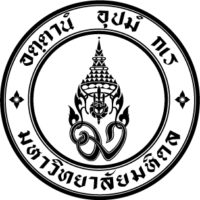 ใบสมัครคัดเลือกเพื่อขอรับทุนพัฒนาบุคลากรสายสนับสนุน เพื่อพัฒนาทักษะที่จำเป็นในอนาคต (Upskill-Reskill) มหาวิทยาลัยมหิดล ปีงบประมาณ พ.ศ. .........ส่วนที่ 1 ประวัติส่วนตัว1. ชื่อ – นามสกุล (นาย/นาง/นางสาว) ................................................................................................................    Name – Surname (Mr./Mrs./Miss) ............................................................................................................2. วัน/เดือน/ปีเกิด ......................................... อายุ .............. ปี ............... เดือน ................3. สัญชาติ .................................4. ที่อยู่ปัจจุบันที่ติดต่อได้สะดวก บ้านเลขที่ ...............หมู่ที่ .......... ตรอก/ซอย .................................................	ถนน ...................................... ตำบล/แขวง ................................อำเภอ/เขต .................................................	จังหวัด .............................รหัสไปรษณีย์ ..............................โทรศัพท์มือถือ .................................................    อีเมล ...............................................................................................................................................................5. สถานภาพสมรส     โสด       สมรส      หย่าร้าง    ชื่อ – นามสกุล คู่สมรส (นาย/นาง/นางสาว)  ..................................................................................................6. ข้อมูลบิดา - มารดา 7. กรณีเร่งด่วนที่ไม่สามารถติดต่อได้ ขอให้ติดต่อผ่านทาง (ชื่อ - นามสกุล) ........................................................ 	โทรศัพท์ .................................................. ความสัมพันธ์กับผู้สมัครขอรับทุน ................................................. ส่วนที่ 2 การทำงานในปัจจุบัน1. ตำแหน่ง........................................................ ส่วนงาน ....................................................................................     โดยเริ่มปฏิบัติงานเมื่อวันที่ .................เดือน .................................................. พ.ศ. .......................................2. ประเภทบุคลากร  พนักงานมหาวิทยาลัย   พนักงานมหาวิทยาลัย (ชื่อส่วนงาน)   พนักงานวิทยาลัย                          ข้าราชการพลเรือนในสถาบันอุดมศึกษาตำแหน่งประเภทวิชาชีพเฉพาะหรือตำแหน่งประเภท                                เชี่ยวชาญเฉพาะ3. ผลประเมินการปฏิบัติงานย้อนหลัง 3 ปี/รอบการประเมิน อยู่ในระดับ “ดีมาก” นับถึงวันที่ยื่นสมัครขอรับทุน4. โทรศัพท์ที่ทำงาน ............................................5. ชื่อผู้ประสานงาน ........................................................ โทรศัพท์......................................................................ส่วนที่ 3 ประวัติการศึกษา1. สำเร็จการศึกษาระดับปริญญาตรี  สาขาวิชา ...................................................................................................    คณะ/วิทยาลัย/สถาบัน ............................................................. สถานศึกษา ..................................................   ปีการศึกษาที่สำเร็จ ...................คะแนนเฉลี่ย ...............2. สำเร็จการศึกษาระดับปริญญาโทหรือเทียบเท่า สาขาวิชา ...............................................................................     คณะ/วิทยาลัย/สถาบัน ................................ สถานศึกษา .........................    ปีการศึกษาที่สำเร็จ ...................   คะแนนเฉลี่ย ...............ส่วนที่ 4 ข้อมูลหลักสูตรการศึกษา/หลักสูตรการฝึกอบรมที่ประสงค์ขอรับทุน  ทุนพัฒนาทักษะเพื่อก้าวสู่ตำแหน่งที่จำเป็นในอนาคต (Preparation for future position)           หลักสูตร/รายวิชา...............................…...............คณะ.......................................................................................จำนวนหน่วยกิต................ หน่วยกิต ระยะเวลาศึกษา (วันที่/เดือน/ปี) ............................................................ ทุนพัฒนาทักษะเพื่อความก้าวหน้าในสายอาชีพ (Preparation for career promotion)      หลักสูตร/หัวข้อการอบรม..............................................................................................................................      ระยะเวลาการอบรม (วันที่/เดือน/ปี) .............................................................................................................. ส่วนที่ 5 ข้อมูลเพิ่มเติมเหตุผลในการขอรับทุนไปเข้าศึกษา/ฝึกอบรม  ...........................................................................................................................................................................................................................................................................................................................................................................................................................................................................................................................................................................................................................................................................................................................................................................................................................................................................................................................................................................................................ข้าพเจ้าขอรับรองข้อมูลที่แจ้งไว้ในใบสมัครขอรับทุนเป็นความจริงทุกประการและมีคุณสมบัติตรงตามประกาศมหาวิทยาลัยมหิดล เรื่อง หลักเกณฑ์การให้ทุนพัฒนาบุคลากรสายสนับสนุน เพื่อพัฒนาทักษะที่จำเป็นในอนาคต (Upskill-Reskill) มหาวิทยาลัยมหิดล พ.ศ. ....................... พร้อมทั้งมีสุขภาพแข็งแรงและไม่เป็นโรคอันอาจเป็นอุปสรรคต่อการศึกษา     ทั้งนี้ หากปรากฏในภายหลังว่าข้อมูลที่ข้าพเจ้าแจ้งไม่เป็นความจริง ให้ถือว่าข้าพเจ้าเป็นผู้ขาดคุณสมบัติในการสมัครคัดเลือกเพื่อขอรับทุนพัฒนาบุคลากรสายสนับสนุน เพื่อพัฒนาทักษะที่จำเป็นในอนาคต (Upskill-Reskill) มหาวิทยาลัยมหิดล ทันที 			(ลงลายมือชื่อ) ................................................................. ผู้สมัคร			                  ( ...............................................................)			           วันที่ ............ เดือน ........................ พ.ศ. ................ความเห็นของผู้บังคับบัญชาชั้นต้น 1. การไปศึกษา/ฝึกอบรมของ (นาย/นาง/นางสาว)............................................................... ไม่มีผลกระทบต่อ
   การดำเนินงานภายในหน่วยงานหรือส่วนงาน เนื่องจากมีผู้ปฏิบัติงานเพียงพอและไม่ต้องจัดสรรอัตรากำลังเพิ่ม2. เหตุผลและความจำเป็นที่ให้บุคลากรไปศึกษาในหลักสูตร/รายวิชา หรือฝึกอบรมในหลักสูตร............................................................................................................................................................................................................................
เนื่องจาก....................................................................................................................................................................................................................................................................................................................................................................................................................................................................................................................................... ....................................................................................................................................................................................................................................................................................................................................................................................3. โครงการ/แผนงาน/หน้าที่ความรับผิดชอบ ที่จะให้ผู้ขอรับทุนกลับมาปฏิบัติภายหลังจากสำเร็จการศึกษา/ 
    ฝึกอบรมมีรายละเอียดดังนี้ .............................................................................................................................................................................................................................................................................................................................................................................................................................................................................................................................................................................. ....................................................................................................................................................................................................................................................................................................................................................................................ประกาศ เรื่อง การคุ้มครองข้อมูลส่วนบุคคลของบุคลากรมหาวิทยาลัยมหิดลมหาวิทยาลัยมหิดล เคารพสิทธิความเป็นส่วนตัวของบุคลากร และเพื่อให้เกิดความมั่นใจว่าบุคลากรได้รับความคุ้มครองข้อมูลส่วนบุคคล จึงได้จัดทำประกาศความเป็นส่วนตัวด้านข้อมูลของบุคลากรขึ้น เพื่อแจ้งให้ทราบถึงรายละเอียดที่เกี่ยวข้องกับการเก็บรวบรวม การใช้ และการเปิดเผย (รวมเรียกว่า “การประมวลผล”) รวมตลอดถึงการลบและทำลายข้อมูลส่วนบุคคลของบุคลากร ทั้งช่องทางออนไลน์ และช่องทางอื่น ๆ ตามที่พระราชบัญญัติคุ้มครองข้อมูลส่วนบุคคล พ.ศ. 2562 กำหนด โปรดศึกษาเพิ่มเติมเกี่ยวกับประกาศความเป็นส่วนตัวด้านข้อมูลบุคลากรมหาวิทยาลัยมหิดล ได้ที่ Website: https://privacy.mahidol.ac.th หรือ Scan QR Code ด้านล่างนี้	ทั้งนี้ หากมหาวิทยาลัยปรับปรุง หรือเพิ่มเติมประกาศความเป็นส่วนตัวด้านข้อมูลบุคลากรมหาวิทยาลัยมหิดล มหาวิทยาลัยจะแจ้งทาง Website: https://privacy.mahidol.ac.th หรือทางช่องทางประชาสัมพันธ์อื่น ๆ ให้ท่านทราบต่อไปบิดามารดาชื่อ – นามสกุล............................................................ชื่อ – นามสกุล .........................................................อาชีพ.........................................................................อาชีพ ........................................................................   ยังมีชีวิตอยู่       ถึงแก่กรรม   ยังมีชีวิตอยู่       ถึงแก่กรรมโทรศัพท์..................................................โทรศัพท์ ..................................................................ปี/รอบการประเมินพ.ศ. .................พ.ศ. .................พ.ศ. .................ระดับผลประเมิน